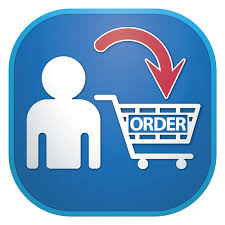 Directions:Complete the following problems. Assignment is worth 50 points.Using the iPhone problem from the PPT, answer the following. If there are only 200 working days per year, what is the correct ROP, without safety stock and with safety stock?The Memphis Discount Carpet Store is open 311 days per year. If annual demand is 10,000 yards of Super Shag carpet and the lead time to receive an order is 10 days, what is the reorder point for carpet?A tire company uses 3,000 air caps a week. Lead time to receive an order is 2 weeks. What is the reorder point?A furniture company uses 100 yards of wood per day. Lead time to obtain the wood is 7 days. The company wants a safety stock of 3 days. What is the reorder point with safety stock?Given the following information, calculate the reorder point with safety stock: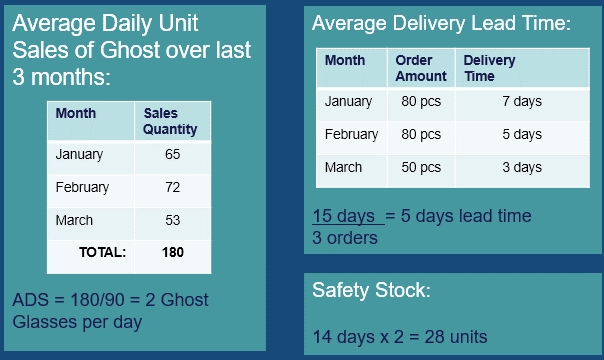 